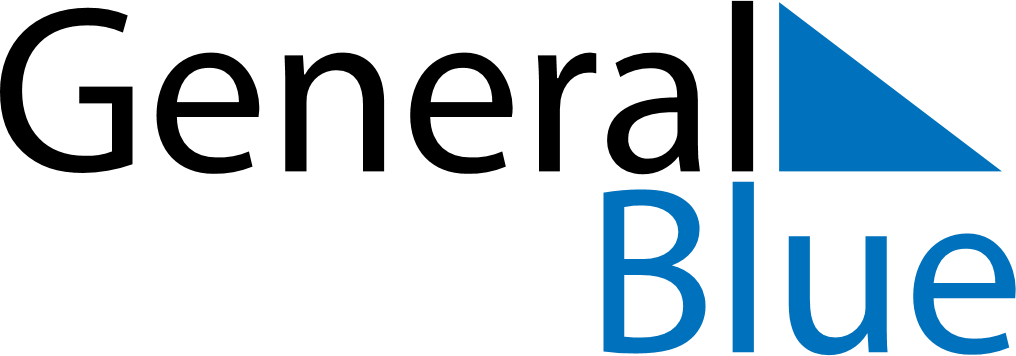 July 2023July 2023July 2023July 2023BruneiBruneiBruneiSundayMondayTuesdayWednesdayThursdayFridayFridaySaturday123456778910111213141415Sultan’s Birthday1617181920212122Islamic New Year23242526272828293031